Summer School for Mathematics Education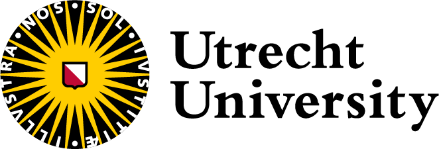 Monday 15 August – Thursday 25 August 2022The Summer School is organized by the Freudenthal Institute of the Faculty of Science of Utrecht University. Course number H16Aim of the course: Bringing participants up-to-date in design and research in the field of mathematics education. Topics will include: curriculum development, revealing and building on talents of students, classroom experiments, context and tools for modelling, assessment, and the use of technology for teaching and learning mathematics.Target audience: Master’s students and PhD students in mathematics education and the education and learning sciences with a strong interest in mathematics education, early childhood and kindergarten teachers, primary and secondary school teachers, teacher educators, curriculum and assessment developers, and researchers. Proficiency in English will be essential for a fruitful participation in the Summer School.The following key-words/concepts will appear in several presentations/workshopsProgramLectures, workshops, reflections etc. are from Monday until Friday between 09:00 - 17:00. In general, each day provides a program from 9 am to 3 pm followed by group work from 3 pm until 5 pm. At the last day of the summer school groups present their results of the group work in a poster gallery. During the weekend there are no classes, but activities organized by the central organization of the Summer School. All classes are in the Buys Ballot building, Princetonplein 5, 3584CC Utrecht, except the opening, which will take place in the Koningsbergerbuilding (Budapestlaan 4 a-b, 3584 CD Utrecht) .La Vuelta in Utrecht: https://www.lavueltaholanda.com/en/ AssessmentContextsDesign research Embodied cognitionInformal-formalInquiry based learningMathematizing (horizontal-vertical)Model of → model for (emergent modelling)RMEOwn productions Problem solvingProgressive schematizationMonday 15 August – Opening day, introduction to RME and the content of the summer school (chair Michiel D.)Since the 1960s, the theory of Realistic Mathematics Education (RME) has been developed in the Netherlands, and at the Freudenthal Institute in particular. Since that time, RME has become widespread, but was also subject to criticism. You will be introduced to some key ideas in RME, such as mathematization, guided reinvention, didactical phenomenology, and the use of contexts. Monday 15 August – Opening day, introduction to RME and the content of the summer school (chair Michiel D.)Since the 1960s, the theory of Realistic Mathematics Education (RME) has been developed in the Netherlands, and at the Freudenthal Institute in particular. Since that time, RME has become widespread, but was also subject to criticism. You will be introduced to some key ideas in RME, such as mathematization, guided reinvention, didactical phenomenology, and the use of contexts. Monday 15 August – Opening day, introduction to RME and the content of the summer school (chair Michiel D.)Since the 1960s, the theory of Realistic Mathematics Education (RME) has been developed in the Netherlands, and at the Freudenthal Institute in particular. Since that time, RME has become widespread, but was also subject to criticism. You will be introduced to some key ideas in RME, such as mathematization, guided reinvention, didactical phenomenology, and the use of contexts. timeLocationactivity09:45-10:30MNKoningsberger-buildingIntake in the Koningsbergerbuilding + coffee & tea10:30-10:45MNKoningsberger-buildingOpening and welcome by Paul Drijvers, scientific director of the Freudenthal Institute10:45-11:00MNKoningsberger-buildingOpening and welcome by Michiel Doorman, director of the Summer school Mathematics Education11:00-12:00 Koningsberger-buildingOpening activity and get to now eachother by Michiel Doorman12:00-13:15KoningsbergerbuildingGroup photo and lunch in Botanic garden?13:15-14:30BBG 322Lecture "Realistic Mathematics Education (RME) - An introduction" by Paul Drijvers14:30-15:00BBG 322Coffee break15:00-17:00BBG 322Activity "Mathematics game for teams" by Joke Daemen and Michiel DoormanTuesday 16 August – Modelling  (chair Dede)Tuesday 16 August – Modelling  (chair Dede)Tuesday 16 August – Modelling  (chair Dede)timelocationactivity09:00-12:00BBG 322Lecture / Working group "Open-ended modelling tasks in Dutch education" by Monica Wijers and Dédé de Haan 12:00-13:00Lunch13:00-14:00BBG 322Poster presentations "Open-ended modelling task" by participants14:00-15:15BBG 322Lecture / working group "Inquiry and modeling in mathematics education" by Rogier Bos and Janka Medova (on experiences with students and teachers from Slovakia)15:30-17:00BBG 322Introduction Mathcitymap activity by Janka MedovaAfternoon Reflection and Working group by Dede and Michiel D. (collect who is going to present a poster tomorrow as brief presentation of your work)Wednesday 17 August – Utrecht tour: math city walk and Utrecht time machine (chair Anna)Wednesday 17 August – Utrecht tour: math city walk and Utrecht time machine (chair Anna)Wednesday 17 August – Utrecht tour: math city walk and Utrecht time machine (chair Anna)timelocationActivity09:00-12:00In the cityMathcitymap activityWith Janka Medova, Veronika Bockova, Mark Yannotta12:00-13:30Lunch13:30–14:00BBG 322Introduction on RME learning trajectories by Michiel Doorman14:00-15:30BBG 322Mark Yannotta (higher education trajectory - introduction)+ explore textbooks on your working group topic (search for rme principles)15:30-17:00BBG 322Afternoon Reflection and Working group (including a poster session for/by participants – bring your poster!) by Anna and Michiel D.Thursday 18 August – Learning trajectories & guided reinvention (chair Michiel)Thursday 18 August – Learning trajectories & guided reinvention (chair Michiel)Thursday 18 August – Learning trajectories & guided reinvention (chair Michiel)timelocationactivity09:00-12:00BBG 322Mark Yannotta continues with learning trajectory in higher education12:00-13:00Lunch13:00-15:00BBG 322Martin Kindt on RME Algebra in secondary education15:00-16:00Mara Otten on algebra in primary education16:00-17:00BBG 322 Afternoon Working group by Anna and Michiel D.
Friday 19 August – Assessment and diversity (chair Anna)Friday 19 August – Assessment and diversity (chair Anna)Friday 19 August – Assessment and diversity (chair Anna)timelocationactivity09:00-09:15BBG 322Assessment and diversity: Introduction – Anna Shvarts09:15-10:15BBG 322Mathematics for the blind – Annemiek van Leendert10:15-10:30break10:30-12:30BBG 322Assessment items in digital environments for doing mathematics – Peter Boon12:30-13:30Lunch13:30-14:45BBG 322Assessment, what and how by Mieke Abels14:45-15:00break15:00-16:00BBG 322Mathematics for life – Willem Uittenbogaard16:00-17:00BBG 322 Afternoon reflection by Anna and Michiel D.Monday 22 August – Innovative learning environments (chair Anna)Monday 22 August – Innovative learning environments (chair Anna)Monday 22 August – Innovative learning environments (chair Anna)timelocationActivity09:00-10:15BBG 322Workshop "Computational Thinking and AR" by Sylvia van Borkulo10:15-10:30break10:30-12:00BBG 322Working group Imaginary by Joke Daemen12:00-13:00Lunch13:00-14:30BBG 322Working group "Embodied design for mathematics" by Anna Shvarts14:30-15:00 Refreshments, networking break15:00 -17:00BBG 322Afternoon reflection and work on final group designs 
by Anna and Michiel D.Tuesday 23 August –  Inquiry-based learning, SSIs and intercultural learning  (chair Michiel)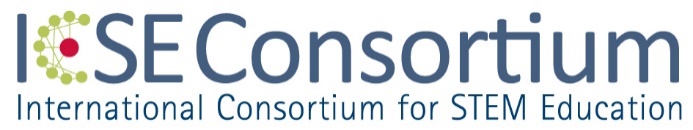 Inquiry-based learning (IBL) aims to develop and foster inquiring minds and attitudes that are vital for students being able to face and manage uncertain futures. Fundamentally, IBL is based on students adopting an active, questioning approach. Of course you need ‘basic skills’ in the area of mathematics and science, but it is important that students also learn to use those basic skills in new situations. You will practice with one example from IBL in order to get an idea what this means for both students and teachers. Relations and differences between IBL and RME will be discussed. In addition you will focus on the potential of IBL to take the opportunity of diverse and multi-cultural classrooms with a specific focus on the important role of language in the teaching and learning of mathematics. This day in particular is inspired by our work performed in the context of ICSE.Tuesday 23 August –  Inquiry-based learning, SSIs and intercultural learning  (chair Michiel)Inquiry-based learning (IBL) aims to develop and foster inquiring minds and attitudes that are vital for students being able to face and manage uncertain futures. Fundamentally, IBL is based on students adopting an active, questioning approach. Of course you need ‘basic skills’ in the area of mathematics and science, but it is important that students also learn to use those basic skills in new situations. You will practice with one example from IBL in order to get an idea what this means for both students and teachers. Relations and differences between IBL and RME will be discussed. In addition you will focus on the potential of IBL to take the opportunity of diverse and multi-cultural classrooms with a specific focus on the important role of language in the teaching and learning of mathematics. This day in particular is inspired by our work performed in the context of ICSE.Tuesday 23 August –  Inquiry-based learning, SSIs and intercultural learning  (chair Michiel)Inquiry-based learning (IBL) aims to develop and foster inquiring minds and attitudes that are vital for students being able to face and manage uncertain futures. Fundamentally, IBL is based on students adopting an active, questioning approach. Of course you need ‘basic skills’ in the area of mathematics and science, but it is important that students also learn to use those basic skills in new situations. You will practice with one example from IBL in order to get an idea what this means for both students and teachers. Relations and differences between IBL and RME will be discussed. In addition you will focus on the potential of IBL to take the opportunity of diverse and multi-cultural classrooms with a specific focus on the important role of language in the teaching and learning of mathematics. This day in particular is inspired by our work performed in the context of ICSE.timelocationactivity09:00-11:00BBG 322Workshop IBL and intercultural learning – Vincent Jonker and Monica Wijers11:00-11:15Break11:15-12:00BBG 322IBL lecture – Michiel Doorman12:00-13:30Lunch13:30-15:00BBG 322Workshop SSIs – Vincent Jonker and Monica Wijers15:00-15:30BBG 322Break15:30-17:00BBG 322Afternoon Working group by Michiel D.Wednesday 24 August – Primary and adult education (chair Michiel V.?)Wednesday 24 August – Primary and adult education (chair Michiel V.?)Wednesday 24 August – Primary and adult education (chair Michiel V.?)timelocationactivity09:00-10:30BBG 322Mathematics education at Dutch primary schools: a journey from answer-getting to problem-solving - Marjolein Kool10:30-11:00Break11:00-12:30BBG 322Numeracy is the new buzz word. What is meant by it? by Kees Hoogland12:30-13:30Lunch 13:30-15:00BBG 322Game play – Ronald Keijzer15:00-17:00BBG 322Afternoon Working group by Michiel V./Michiel D.Thursday 25 August - Closing day – and presentations by participants (chair Michiel/Anna)Thursday 25 August - Closing day – and presentations by participants (chair Michiel/Anna)Thursday 25 August - Closing day – and presentations by participants (chair Michiel/Anna)timelocationactivity09:00Participants return housing keys09:00-10:00BBG 322Final preparations for presentation10:00-10:30Refreshments and networking break  10:30–12:00BBG 322Lecture Mathematics on the guitar by Rogier Bos12:00-12:30BBG 322Preparing poster gallery + take home message12:30-15:00BBG 315-317Gallery walk, and snacks and lunchNote:When you leave your room, please hand in your keys on Friday before 11:00 AM at the Freudenthal Institute.If you want to drop off your luggage for the day, bring it to the Freudenthal Institute; you can store it there at a safe place.